Российская Федерация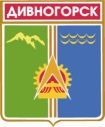 Администрация города ДивногорскаКрасноярского краяП О СТ А Н О В Л Е Н И Е24.08.2020		                                    г. Дивногорск				             № 111пОб утверждении нормативов состава сточных вод для объектов абонентов  централизованной системы водоотведения муниципального образования город Дивногорск В соответствии с Федеральным законом от 07.12.2011 № 416-ФЗ «О водоснабжении и водоотведении», Правилами холодного водоснабжения и водоотведения, утвержденными Постановлением Правительства Российской Федерации от 29.07.2013 № 644, Правилами осуществления контроля состава и свойств сточных вод, утвержденными Постановлением Правительства Российской Федерации от 22.05.2020 № 728, руководствуясь статьёй 43 Устава города Дивногорска,ПОСТАНОВЛЯЮ:1. Утвердить нормативы состава сточных вод для объектов абонентов  централизованной системы водоотведения муниципального образования город Дивногорск согласно приложению 1.2. Запретить абонентам организаций, осуществляющих водоотведение в централизованную систему водоотведения муниципального образования город Дивногорск, сброс веществ, не указанных в приложении 1.3. Признать утратившими силу:Постановление администрации города Дивногорска от 03.09.2019 г. № 139п «Об утверждении перечня максимально допустимых значений нормативных показателей общих свойств сточных вод и концентраций загрязняющих веществ в сточных водах, сбрасываемых абонентами Муниципального унитарного предприятия «Дивногорский водоканал» в систему канализации». 4. Настоящее постановление подлежит опубликованию в средствах массовой информации, размещению на официальном сайте администрации города Дивногорска в информационно-телекоммуникационной сети «Интернет».5. Постановление вступает в силу с момента его официального опубликования.6. Контроль за исполнением настоящего постановления возложить на заместителя Главы города А.И. Середа.  Глава города                                                                                                                 С.И. Егоров Приложение 1к Постановлениюадминистрации города Дивногорска от 24.08.2020 г. № 111пНормативы состава сточных вод для объектов абонентов  централизованной системы водоотведения муниципального образования город Дивногорскс 01.07.2020 г. № п.п.Наименование загрязняющих веществНормативы состава сточных вод, мг/дм31Взвешенные вещества49,932БПК512,833БПКполн17,354Нефтепродукты0,275Фенолы0,106Сульфаты28,137Хлориды31,408Аммиак и ионы аммония суммарно3,229Нитриты1,8110Нитраты27,3811Фосфаты по Р0,9012Фосфаты по РО42,7513АСПАВ1,0014НПАВ0,3915Железо общее0,2416Медь0,00617Цинк0,02918Марганец0,00519Алюминий0,26420Водородный показатель рН6,5-9,021ЖирыОтсутствие22Сухой остаток299,8523ХПК48,40